DALAGUETE MANGO GROWERS’ AND FRUITS PRODUCERS’ COOPERATIVE (DMGFPC)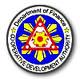 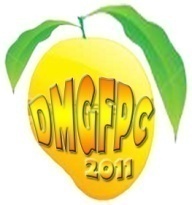 Casay, Dalaguete, CebuTIN: 410-466-783-000CIN #: 0102071109CDA Reg. No: 9520-07019905dmgfpc@yahoo.com.ph								December 30, 2013				Memorandum No. 09, s. 2013To:	All BOD, Chairmen, Members, Treasurer and SecretarySir/Madam:	Warm Greetings!	This is to remind you that there will be a Membership Meeting on December 28, Saturday, 2013 at 2:00 in the afternoon at Mr. Boy Montebon’s Kiosk in ACADAB, Casay, Dalaguete, Cebu.	Agenda are the following:Report on Treasurer’s Cash Book of AccountBookkeeping/Accounting Reports and Goat Raising UpdatesMOA updatesDiscussions on Membership Policy and CBUsOperational PolicyCooperative AuditOther MattersAttendance is desired.								VICENTE LENARES								Chairman, DMGFP